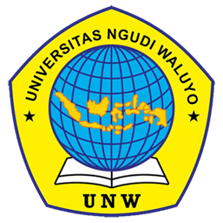 GAMBARAN KARAKTERISTIK IBU TERHADAP PEMBERIAN IMUNISASI HB 0 PADA BAYI BARU LAHIR 0-24 JAM DI WILAYAH KERJA PUSKESMAS MELAYU MUARA TEWEHARTIKELDi Susun oleh HARDYANI 152191020PROGRAM STUDI KEBIDANAN PROGRAM SARJANA FAKULTAS KESEHATAN UNIVERSITAS NGUDI WALUYO2020/2021HALAMAN PERSETUJUANArtikel Berjudul :GAMBARAN KARAKTERISTIK IBU TERHADAP PEMBERIAN IMUNISASI HB 0 PADA BAYI BARU LAHIR 0-24 JAM DI WILAYAH KERJA PUSKESMAS MELAYU MUARA TEWEH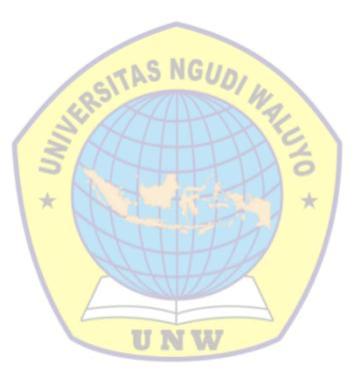 di susun olehHARDYANI152191020PROGRAM STUDI KEBIDANAN PROGRAM SARJANAFAKULTAS KESEHATANUNIVERSITAS NGUDI WALUYOTelah diperiksa dan disetujui oleh pembimbing serta telah di perkenankan untuk diujikanMuara Teweh, 15 Maret 2021 Pembimbing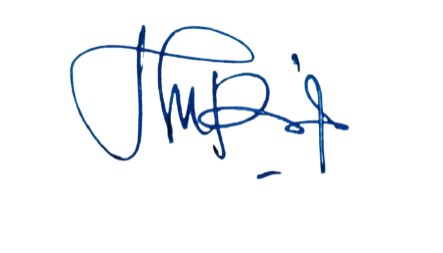 Ari Widyaningsih S.SiT.M.Tr.KebNIDN. 0630018903GAMBARAN KARAKTERISTIK IBU TERHADAP PEMBERIAN IMUNISASI HB 0 PADA BAYI BARU LAHIR 0-24 JAM DI WILAYAH KERJA PUSKESMAS MELAYU MUARA TEWEHHardyani¹, Ari Widyaningsih, S.SiT.M.Tr.Keb²Program Studi Kebidanan Program Sarjana Universitas Ngudi Waluyo UngaranEmail : yeyenyeyen299@gmail.comABSTRAKLatar Belakang: Imunisasi merupakan suatu tindakan ataupun upaya untuk menimbulkan suatu kekebalan atau meningkatkan kekebalan tubuh seseorang baik secara aktif terhadap suatu penyakit yang akan datang, sehingga seseorang yang akan melakukan imunisasi tidak akan terserang penyakit kalau pun sakit hanya mengalami sakit ringan saja.Tujuan: Untuk mengetahui gambaran karakteristik ibu terhadap pemberian imunisasi HB 0 pada bayi baru lahir 0-24 jam di Wilayah Kerja Puskesmas Melayu Muara Teweh. Sampel pada penelitian ini yaitu ibu yang memiliki bayi umur 0-3 bulan yang berjumlah 87 orang.Metode: Jenis penelitian ini adalah penelitian deskriptif dengan pendekatan waktu retrospektif (backward looking). Populasi sebanyak 669 orang dari bulan september sampai november 2020. Teknik pengambilan sampel dalam penelitian ini dilakukan dengan teknik Accidental sampling, analisis data menggunakan anilisis univariat.Hasil: Gambaran karakteristik ibu terhadap pembrian imunisasi HB 0 pada bayi baru adalah pada usia, pendidikan, pekerjaan, dan pengetahuan ibu.Kesimpulan: usia ibu rata-rata berusia 20-35 tahun yaitu berjumlah 30 orang (34,5%) dan sebagian besar responden yang berusia 36-45 orang yaitu berjumlah 57 orang (65,5%).Responden berpendidikan menengah berjumlah 38 orang (43,7%) dan responden berpendidikan dasar yaitu berjumlah 16 orang (18,4%). responden bekerja sebagai ibu rumah tangga yaitu berjumlah 23 orang (26,4 %), dan hanya 17 orang (19,5%) yang bekerja sebagai PNS. 22 orang (25,3%) mempunyai pengetahuan kurang dan 26 orang (29,9%) berpengetahuan baik.Saran: Diharapkan ibu dapat dijadikan bahan masukan untuk menambah pemahaman masyarakat terhadap pemberian imunisasi HB 0 pada bayi baru lahir.Kata Kunci : Karakteristik, Imunisasi, Pemberian imunisasi Hb 0ABSTRACTBackground: Immunization is an action or an effort to create immunity or to increase a person's immune system actively against a future disease, so that someone who is going to immunize will not get the disease even if he is sick, he only experiences minor illness.Objective: To know the description of the characteristics of mothers towards giving HB 0 immunization to newborns 0-24 hours in the Muara Teweh Malayu Community Health Center.Methods: This type of research is a descriptive study with a retrospective time approach (backward looking). The population was 669 people from September to November 2020. The sampling technique in this study was carried out by accidental sampling technique with frequency distribution data processing. Data analysis using univariate anilysisResults : The mother's description of HB 0 immunization for new babies is the mother's age, education, occupation, and knowledge.Conclusion: The average maternal age is 20-35 years old, which is 30 people (34.5%) and most of the respondents aged 36-45 are 57 people (65.5%). Respondents with secondary education are 38 people (43, 7%) and respondents with basic education are 16 people (18.4%). respondents work as housewives, amounting to 23 people (26.4%), and only 17 people (19.5%) who work as civil servants. 22 people (25.3%) had less knowledge and 26 people (29.9%) had good knowledge.Sugesstion: It is hoped that mothers can be used as input to increase public understanding of the picture mother's characteristics of giving hb 0 immunization in 0-24 hours new babies in the working area of puskesmas melayu muara tewehKeywords: Characteristics, Immunization, Giving Hb immunization 0PENDAHULUANBayi yang tidak mendapatkan imunisasi dasar lengkap oleh orang tuanya alasannya dikarenakan alasan informasi, motivasi serta alasan situasi. Di karenakan kurangnya pengetahuan ibu tentang pentingnya kebutuhan, kelengkapan, serta jadwal imunisasi, pentingnya imunisasi, takut terhadap imunisasi yang diberikan. Banyak dari orang tua beranggapan apalagi beredar dimasyarakat mengenai informasi yang tidak baik tentang imunisasi sehingga mengakibatkan ornag tua enggan untuk membawa anaknya imunisasi akan hal takut terhadap efek samping yang akan ditimbulkannya nanti. (Menkes RI, 2010).Keberhasilan dalam pelaksanaan imunisasi itu sendiri, akan di ukur dengan pencapaian yang disebut UCI. UCI atau Universal Child Immunization dimana ≥80% jumlah bayi dari (0-11 bulan) sebuah desa/kelurahan tersebut  sudah mendapatkan imunisasi dasar lengkap. Sebesar 95% target yang dicapai UCI pada Rnstra. Pada tahun 2010-2014 keberhasilan GAIN UCI mengacu pada RPJMN dengan target 2012 mencapai 90% dan 85% bayi yang sudah mendapatkan imunisasi dasar lengkap yaitu imunisasi BCG, hepatitis B, DPT-HB, polio dan campak. (Dinkes Provinsi Kalteng, 2016).Beberapa faktor-faktor yang mempengaruhi dalam pemberian imunisasi di antaranya yaitu pendidikan, pekerjaan, jumlah anak, pengetahuan ibu tentang imunisasi, persepsi akan kerentanan, persepsi akan keparahan, persepsi akan manfaat, persepsi akan hambatan, penolong persalinan, tempat pertolongan persalinan, dukungan keluarga dan pelayanan petugas kesehatan. (Laila Kusumawati, dkk 2017).Pada tahun 2020, di wilayah kerja Puskesmas Melayu Muara Teweh terdapat 403 bayi baru lahir, 364 orang dengan surviving infan, dengan 669 orang cakupan imunisasi HB 0 <24 jam. Sehingga imunisasi HB 0 (<24 jam) di wilayah kerja puskesmas melayu muara teweh mencapai target.Wilayah kerja Puskesmas Melayu Muara Teweh tidak dilakukan promosi kesehatan secara khusus tentang pemberian imunisasi HB 0 pada bayi baru lahir akan tetapi hanya konseling dan langsung di berikan pada saat bayi lahir kurang dari 12 jam. Itupun konseling diberikan kepada ibu yang melahirkan di Wilayah kerja Puskesmas Melayu Muara Teweh sehingga informasi yang didapat detail.METODEJenis penelitian ini adalah deskriptif, menggunakan pendekatan secara cross sectional, desain penelitian menggunakan pendekatan waktu retrospektif (backward looking), pengumpulan data menggunakan data primer dan sekunder. Waktu peneltian dilaksanakan pada tanggal 26 Desember 2020 – 09 Januari 2021. Populasi pada penelitian ini sebanyak 669 orang dari bulan september sampai november 2020. Sampel pada penelitian ini yaitu ibu yang memiliki bayi umur 0-3 bulan yang berjumlah 87 orang. Teknik pengambilan sampel dalam penelitian ini dilakukan dengan teknik Accidental sampling.HASIL DAN PEMBAHASANAnalisis UnivariatKarakteristik RespondenUsiaTabel 4.1 Distribusi Frekuensi usia ibu di Wilayah Kerja Puskesmas Melayu Muara TewehKarena usia responden yang bervariatif, maka pada penelitian ini ditentukan responden dengan kategori usia produktif dari usia (20-35 tahun) dan usia (36-45 tahun). Hal ini dilakukan agar pembagian usia responden lebih mudah. Pada Tabel 4.1 dapat diketahui bahwa usia responden berusia 20-35 tahun yaitu berjumlah 30 orang (34,5%) dan sebagian besar responden  yang berusia (36-45) orang yaitu berjumlah 57 orang (65,5%).Umur merupakan usia paling produktif dan umur paling ideal dalam pembentukan kegiatan kesehatan di mana ibu banyak memiliki pengalaman hidup dan mudah untuk menerima perubahan perilaku. Semakin bertambah umur ibu tingkat kematangan dalam berpikir semakin baik (Kadir et al., 2014).Menurut  Mubarak ( 2011)  pengetahuan umumnya datang dari pengalaman dan dapat diperoleh dari informasi yang disampaikan orang lain dikaitkan juga dengan pendapat Notoatmodjo (2012) yang menyatakan bahwa pengetahuan seseorang bertambah sesuai dengan bertambahnya usia.  Responden yang berusia (20-35 tahun) merupakan umur yang matang untuk memahami informasi terlebih tentang pemberiam imunisasi HB 0. Umur akan membuat seseorang berubah, baik dalam aspek fisik maupun psikologis, pada aspek psikologis atau mental, taraf berfikir seseorang akan lebih matang.Menurut Dhita Ayuningsya (2012) berpendapat bahwa dengan bertambahnya usia maka dapat menggali lagi memori yang pernah didapatkan sebelumnya baik itu dari pengalaman ataupun kebiasaan yang dimilikinya tentang pemberian imunisasi HB 0 pada bayi baru lahir. PendidikanTabel 4.2 Distribusi Frekuensi pendidikan ibu di Wilayah Kerja Puskesmas Melayu Muara TewehTabel 4.2 dapat diketahui bahwa sebagian besar responden berpendidikan menengah yaitu SMP dan SMA berjumlah 38 orang (43,7%) dan responden berpendidikan dasar yaitu berjumlah 16 orang (18,4%), sedangkan responden yang berpendidikan tinggi berjumlah 33 orang (37,9%).Menurut teori Nursalam (2016), semakin tinggi tingkat pendidikan seseorang, maka semakin mudah menerima informasi sehingga makin banyak pula pengetahuan yang dimiliki. Sebaliknya pendidikan yang kurang akan menghambat perkembangan sikap seseorang terhadap nilai-nilai yang baru diperkenalkan. Pendidikan akan berpengaruh pada seluruh aspek  kehidupan manusia baik pikiran, perasaan maupun sikapnya. Semakin tinggi tingkat pendidikan semakin tinggi pula kemampuan dasar yang dimiliki seseorang, khususnya terhadap pemberian imunisasi HB 0.Responden yang berpendidikan tinggi yaitu berjumlah 33 orang (37,9%) dimana pendidikan tersebut memiliki wawasan dan pengetahuan yang luas tentang pemberian imunisasi HB 0. Maka dari itu, rendahnya pendidikan seseorang dapat mempengaruhi seseorang dalam pemberian imunisasi HB 0 pada bayi baru lahir 0-24 jam.Pada penelitian sebelumnya yang dilakukan oleh Kumala Sari Rambe (2016) tentang Analisis Faktor Yang Mempengaruhi Pemberian Imunisasi Hb-0 yaitu pendidikan responden berpendidikan rendah (SMP,SD) sebanyak 25 reseponden (62,5%), dan dengan pendidikan tinggi (SMA,Diploma/PT) sebanyak 27 responden (67,5%).Pekerjaan Tabel 4.3 Distribusi Frekuensi Pekerjaan ibu di Wilayah Kerja Puskesmas Melayu Muara TewehTabel 4.3 dapat diketahui bahwa sebagian responden bekerja sebagai ibu rumah tangga yaitu berjumlah 23 orang (26,4 %), dan hanya 17 orang (19,5%) yang bekerja sebagai PNS.Sedangkan menurut Astuti, (2013) Pekerjaan adalah kegiatan rutin yang dilakukan oleh ibu baik didalam rumah maupun di luar rumah yang menghasilkan imbalan materi atau uang. Wanita yang bekerja kemungkinan besar lebih sering keluar rumah, dan lebih sering berinteraksi dengan orang lain, sehingga informasi yang diperoleh lebih banyak.Menurut Mubarak (2011) lingkungan pekerjaan dapat membuat seseorang memperoleh pengalaman dan pengetahuan, baik secara langsung maupun tidak langsung yang akan berpengaruh terhadap pengetahuan ibu. Menurut Mubarak (2011), pengetahuan seseorang dapat juga dipengaruhi oleh sumber informasi. Semakin mudah seseorang memperoleh suatu informasi maka semakin cepat seseorang memperoleh pengetahuan yang baru. Sumber informasi tersebut dapat diperoleh dari tenaga kesehatan, buku KIA, media cetak seperti majalah atau koran serta media elektronik seperti televisi, radio dan internet. Oleh karena itu, meskipun responden dalam penelitian ini merupakan ibu rumah tangga (IRT) yang berjumlah 23 orang (26,4 %)  namun dapat menjadi faktor terhadap pemberian imunisasi HB 0 pada bayi baru lahir. Pada penelitian sebelumnya yang dilakukan oleh Kumala Sari Rambe (2016) tentang Analisis Faktor Yang Mempengaruhi Pemberian Imunisasi Hb-0 yaitu Pekerjaan responden pada pekerjaan IRT sebanyak 28 orang (70%) dan terdapat bahwa dengan pekerjaan IRT sebanyak 24 responden (60%).PengetahuanTabel 4.4 Distribusi Frekuensi terhadap pengetahuan ibu terhadap pemberian imunisasi HB 0 Tabel 4.4 dapat diketahui bahwa sebagian responden mempunyai pengetahuan rendah yaitu berjumlah 22 orang (25,3%), dan 26 orang (29,9%) yang mempunyai pengetahuan baik.Dilihat dari analisa yang didapat data pada tiap item pernyataan, ada 3 item pernyataan yang menunjukkan sebagian responden menjawab salah terhadap pernyataan tersebut, yaitu pada item nomor 4,6 dan 8.Pada item nomor 4 yaitu” Vaksin HB 0 untuk mencegah infeksi organ hati akibat virus hepatitis B’ terdapat 44 responden (50,5%) menjawab dengan benar dan  43 responden (49,4%) menjawab salah. Vaksin diberikan pada anak untuk mencegah infeksi pada organ hati yang disebabkan oleh virus hepatitis B. (Hidayat, 2008 dalam Amalia, Ina Laela dan Eko budi 2020).Pada item nomor 6 yaitu “Imunisasi HB 0 bermanfaat mencegah bayi dari virus hepatitis B” tedapat 38 responden  (43,6)%) menjawab dengan benar dan 49 responden (56,3%) menjawab salah. Vaksinasi hepatitis B merupakan pencegahan yang sangat efektif untuk memutuskan rantai penularan hepatitis melalui tranmisi maternal ibu kepada bayinya. (Maryunani, (2010) Purwati (2016) dalam Putri Revani Elvin 2019).Pada item nomor 8 yaitu “ Demam, nyeri lokasi penyuntikan merupakan efek samping ringan dari imunisasi” terdapat 41 responden (47,1%) menjawab dengan benar dan 46 responden (52,8%) menjawab salah. Efek samping dari pemberian imunisasi hepatitis B seperti reaksi lokal seperti rasa sakit, kemerahan dan pembengkakan di sekitar tempat penyuntikan. Reaksi yang terjadi itu bersifat ringan dan biasanya akan hilang setelah 2 hari. (Nur Hadianti, dkk.2015).Hal ini menunjukkan bahwa sebagian responden kurang mengetahui tentang pencegahan imunisasi hepatitis, manfaat imunisasi hepatitis dan efekl samping dari imunisasi hepatitis.Pada penelitian sebelumnya yang dilakukan oleh Kumala Sari Rambe (2016) tentang Analisis Faktor Yang Mempengaruhi Pemberian Imunisasi Hb-0 yaitu pengetahuan responden pada pengetahuan kurang sebanyak 23 responden (57,5%) dan pengetahuan baik sebanyak 27 responden (67,5%).SIMPULANBerdasarkan hasil penelitian gambaran karakteristik ibu terhadap pemberian imunisasi HB 0 pada bayi baru lahir 0-24 jam di Wilayah Kerja Puskesmas Melayu Muara Teweh. Dapat di simpulan sebagai berikut :Bahwa usia ibu rata-rata berusia 20-35 tahun yaitu berjumlah 30 orang (34,5%) dan sebagian besar responden yang berusia 36-45 orang yaitu berjumlah 57 orang (65,5%).Bahwa sebagian besar responden berpendidikan menengah berjumlah 38 orang (43,7%) dan responden berpendidikan dasar yaitu berjumlah 16 orang (18,4%).Bahwa sebagian responden bekerja sebagai ibu rumah tangga yaitu berjumlah 23 orang (26,4 %), dan hanya 17 orang (19,5%) yang bekerja sebagai PNS.Bahwa pengetahuan ibu tentang pemberian imunisasi HB  0 yaitu 22 orang (25,3%) mempunyai pengetahuan kurang dan 26 orang (29,9%) berpengetahuan baik.UCAPAN TERIMA KASIHPeneliti mengucapkan banyak terimakasih kepada semua pihak yang telah membantu, pada kesempatan ini penulis menyampaikan rasa syukur dan terimakasih yang kepada Allah SWT yang telah melimpahkan rahmat dan karunia-Nya, serta semua keluarga tercinta yang selalu memberikan bantuan dan dukungan. Kepada Ibu Ari Widyaningsih S.SiT.M.Tr.Keb selaku pembimbing skripsi, saya ucapkan terimakasih banyak  atas bimbingan, arahan, dan dorongan sehingga  skripsi ini telah terselesaikan tepat waktu.DAFTAR PUSTAKAArifianto. 2019. Yakin Dengan Vaksin dan Imunisasi. Depok : Huta Media.Dinas Kesehatan Kabupaten Barito Utara.2019. Cakupan Hasil Imunisasi Rutin Bayi Per Puskesmas Desa atau Kelurahan: Dinkes Barut.Dinas Kesehatan Provinsi Kalimantan Tengah.2016. Profil Kesehatan 2016.ProvinsiKalimantan Tengah. Diakses pada : https://www.kemkes.go.id/resources/download/profil/PROFIL_KES_PROVINSI_2016/21_Kalteng_2016.pdfElvin, P. R. (2019). Partisipasi Ibu Dalam Pemberian Imunisasi Dasar Lengkap Di Gampong Lamlagang Kecamatan Bandar Raya Kota Banda Aceh 2019 (Doctoral Dissertation). Di akses pada : http://repository.unmuha.ac.id/xmlui/handle/123456789/225Elmeida, Ika Fitria. 2015. Asuhan Kebidanan Neonatus Bayi, Balita, dan Anak Pra Sekolah. Jakarta: TIM.Fitriani, E., & Rahmawati, A. (2018). Faktor Yang Mempengaruhi Ketepatan Pemberian Imunisasi Dasar Pada Bayi Di Puskesmas Perawatan Tanjung Seloka Kabupaten Kotabaru Tahun 2017 (Doctoral Dissertation, Poltekkes Kemenkes Yogyakarta). Di akses pada : http://eprints.poltekkesjogja.ac.id/1780/Hadianti Nur, dkk.2015. Buku Ajar Imunisasi. Jakarta Selatan: Pusat Pendidikan dan Pelatihan Tenaga Kesehatan. Di akses pada : http://bppsdmk.kemkes.go.id/pusdiksdmk/wp-content/uploads/2017/10/03Buku-Ajar-Imunisasi-06-10-2015-small.pdfKemenkes RI.2017.Peraturan Menteri Kesehatan Republik Indonesia Nomor 12. Penyelenggaraan Imunisasi.  Di akses pada : http://hukor.kemkes.go.id/uploads/produk_hukum/PMK_No._12_ttg_Penyelenggaraan_Imunisasi_.pdf_________.2018.Hasil Utama Riset Kesehatan Dasar 2018.Badan Penelitian dan Pengembangan Kesehatan. Di akses pada : https://www.kemkes.go.id/resources/download/info-terkini/hasil-riskesdas-2018.pdfKadir, L., Fatimah & Hadia, 2014. Pengetahuan dan Kepatuhan Ibu Pada Pemberian Imunisasi Dasar Bagi Bayi. Journal of Pediatric Nursing, 1(1), pp. 009–13.Kusumawati, L., Mulyani, N. S., & Pramono, D. (2007). Faktor-faktor yang berhubungan dengan pemberian imunisasi hepatitis B 0-7 hari. Berita kedokteran masyarakat, 23(1), 21-27. Di akses pada :  https://scholar.googleusercontent.com/scholar?q=cache:xunczz3rcosj:scholar.google.com/+faktorfaktor+yang+berhubungan+dengan+pemberian+imunisasi+hepatitis+b+0-7+hari&hl=en&as_sdt=0,5&as_vis=1Mentri Kesehatan RI. 2010.Gerakan Akselarasi Imunisasi Nasional UCI (Universal Child Imunization) 2010-2014.Jakarta:Kementrian Kesehatan RI.Di akses pada : https://kebijakankesehatanindonesia.net/sites/default/files/file/2011/kepmenkes/KMK%20No.%20482%20ttg%20Gerakan%20Imunisasi%20Nasional%20GAIN%20UCI.pdfMubarak, W. I. 2011. Promosi Kesehatan untuk Kebidanan. Jakarta: Salemba medika.Ningsih, M. P., & Rahmawati, L. (2015). Hubungan Pengetahuan Ibu tentang Imunisasi Hepatitis B-0 dengan Pemberian Imunisasi Hepatitis B-0 di Wilayah Kerja Puskesmas Padang Alai Tahun 2015. Bidan Prada: Jurnal Publikasi Kebidanan Akbid YLPP Purwokerto, 8(2). Di akses pada : http://www.ojs.akbidylpp.ac.id/index.php/Prada/article/view/304Nursalam.(2016). Konsep dan penerapan metodologi penelitian ilmu keperawatan. 	(Edisi 2). Jakarta: Salemba MedikaNotoatmodjo. S 2010. Metodologi Penelitian Kesehatan. Jakarta : Rineka Cipta.__________.2014. Promosi kesehatan & ilmu perilaku. Jakarta: Rineka Cipta.__________. S.2018. Metodologi penelitian kesehatan. Jakarta: Rineka Cipta.Puskesmas Melayu Muara Teweh. 2020. Cakupan Imunisasi Hepatitis B 0 pada bayi (<24 jam):PKM Melayu.Prawirohardjo, Sarwono. 2016.Ilmu Kebidanan, Yayasan Bina Pustaka Sarwono Prawirohardjo, Jakarta.Rahmawati, Sepri Dewi, dkk.2019.Pedoman Praktik Imunisasi pada Anak Pemberian Imunisasi Pada Anak Sehat, Sakit dan Terlambat Terjadwal.Jakarta:UB Press.Ranuh, I.G.N.Gde,dkk. 2014.Pedoman Imunisasi di Indonesia Edisi 5. Jakarta:IDAIRambe, Kumala Sari. 2016. Analisis Faktor Yang Mempengaruhi Pemberian Imunisasi Hb-0 Di Wilayah Kerja Puskesmas Batang Bulu  Kecamatan Barumun Selatan  Kabupaten Padang Lawas. Jurnal Ilmiah PANNMED. Di akses pada : http://ojs.poltekkesmedan.ac.id/pannmed/article/view/169#:~:text=Hasil%20penelitian%20menunjukkan%20bahwa%20faktor,pada%20bayi%200%2D7%20hari.Senja, Amalia.,Ina Laena Abdillah, & Eko Budi Santoso. 2020.Keperawatan Pediadtri. Jakarta: Bumi Media. Di akses pada : https://books.google.co.id/books?id=k8D8DwAAQBAJ&pg=PA111&dq=macam+macam+imunisasi&hl=en&sa=X&ved=2ahUKEwjj5Z3zzJDtAhUzguYKHcLCBb4Q6AEwAnoECAQQAg#v=onepage&q=macam%20macam%20imunisasi&f=falseSukandarrumidi. 2012. Metodologi Penelitian: Peunjuk Praktis untuk Peneliti Pemula. Yogyakarta: GAJAH MADA UNIVERSITY PRESS.Sugiyono. 2010. Metode Penelitian Pendidikan Pendekatan Kuantitatif, kualitatif, dan R&D. Bandung: Alfabeta________.2017. Statistika Untuk Penelitian. Bandung: Alfabeta.Undang-Undang Republik Indonesia Nomor 20 Tahun 2003. Sistem Pendidikan Nasional. Di akses pada : http://tpm.ft.undip.ac.id/wp-content/uploads/UU-20-th-2003-ttg-sisdiknas.pdfWahyudi, Setyo. 2017. Statistika Ekonomi Konsep Teori dan Penerapan.Malang : UB Press.Wawan dan Dewi. 2011. Teori dan Pengukuran Pengetahuan, Sikap, dan Perilaku Manusia. Yogyakarta: Nuha Medika.Usia IbuFrekuensiPresentase (%)Usia Ibu (20-35 ) TahunUsia Ibu ( 36-45) Tahun305734,5%65,5%Jumlah 87100,0Pendidikan IbuFrekuensiPresentase (%)DasarMenengahTinggi16383318,4%43,7%37,9%Jumlah87100,0PekerjaanFrekuensiPresentase (%)IRTSwastaPNS234717 26,4 %54,0%19,5%Jumlah87100,0PengetahuanFrekuensiPresentase (%)KurangCukupBaik22392625,3%44,8%29,9%Jumlah87100,0